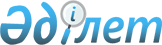 Уәлиханов аудандық мәслихатының 2021 жылғы 8 қаңтардағы № 11-66 с "2021-2023 жылдарға арналған Уәлиханов ауданы Қулыкөл ауылдық округінің бюджетін бекіту туралы" шешіміне өзгерістер мен толықтырулар туралыСолтүстік Қазақстан облысы Уәлиханов аудандық мәслихатының 2021 жылғы 12 қарашадағы № 11-11 с шешімі
      Уәлиханов аудандық мәслихаты ШЕШТІ:
      1. Уәлиханов аудандық мәслихатының "2021-2023 жылдарға арналған Уәлиханов ауданы Қулыкөл ауылдық округінің бюджетін бекіту туралы" 2021 жылғы 8 қаңтардағы № 11-66 с шешіміне (нормативтік құқықтық актілерінің мемлекеттік тіркеу тізілімінде № 7032 болып тіркелді) келесі өзгерістер мен толықтырулар енгізілсін: 
      1-тармақ жаңа редакцияда баяндалсын:
       "1. 2021-2023 жылдарға арналған Уәлиханов ауданы Қулыкөл ауылдық округінің бюджеті осы шешімге тиісінше 1, 2 және 3-қосымшаларға сәйкес, соның ішінде 2021 жылға келесі көлемдерде бекітілсін:
      1) кірістер – 32 867,9 мың теңге:
      салықтық түсімдер –963,4 мың теңге;
      салықтық емес түсімдер –200,0 мың теңге;
      негізгі капиталды сатудан түсетін түсімдер - 0 мың теңге;
      трансферттер түсімі – 31 704,5 мың теңге;
      2) шығындар – 33 213,2 мың теңге;
      3) таза бюджеттік кредиттеу – 0 мың теңге:
      бюджеттік кредиттер – 0 мың теңге;
      бюджеттік кредиттерді өтеу – 0 мың теңге;
      4) қаржы активтері мен операциялар бойынша сальдо – 0 мың теңге;
      қаржы активтерін сатып алу-0 мың теңге;
      мемлекеттің қаржы активтерін сатудан түсетін түсімдер – 0 мың теңге;
      5) бюджет тапшылығы (профициті) – -345,3мың теңге;
      6) бюджет тапшылығын қаржыландыру (профицитін пайдалану) – 345,3 мың теңге;
      қарыздар түсімі – 0 мың теңге;
      қарыздарды өтеу – 0 мың теңге;
      бюджет қаражатының пайдаланылатын қалдықтары – 345,3 мың теңге."; 
      келесі мазмұндағы 7-1 тармағымен толықтырылсын:
      "7-1. Ауылдық бюджетте облыстық бюджеттен мемлекеттік қызметшілердің жалақысын көтеруге берілетін нысаналы трансферттер көзделсін.";
      8-тармақ жаңа редакцияда баяндалсын:
      "8. 2021 жылға арналған ауылдық бюджетінде аудандық бюджеттен берілетін нысаналы трансферттер түсімдері ескерілсін, соның ішінде:
      1) көшелерді жарықтандыруға;
      2) абаттандыруға;
      3) автомобиль жолдарының жұмыс істеуін қамтамасыз етуге;
      4) Қулыкөл ауылындағы жолдарды орташа жөндеуге техникалық сметалық құжаттама әзірлеуге;
      5) Қулыкөл ауылындағы клубты күрделі жөндеуге жобалық-сметалық құжаттамаға ведомстводан тыс кешенді сараптама жүргізуге.";
      осы шешімнің 1-қосымшаға сәйкес көрсетілген шешімі қосымшасымен жаңа редакцияда баяндалсын.
      2. Осы шешім 2021 жылғы 1 қаңтардан бастап қолданысқа енгізіледі. 2021 жылға арналған Уәлиханов ауданы Қулыкөл ауылдық округінің бюджеті
					© 2012. Қазақстан Республикасы Әділет министрлігінің «Қазақстан Республикасының Заңнама және құқықтық ақпарат институты» ШЖҚ РМК
				
      Уәлиханов аудандық мәслихатының хатшысы 

М. Абдулов
Уәлиханов аудандықмәслихатының2021 жылғы 12 қарашадағы№ 11-11 с шешімінеқосымшаУәлиханов аудандықмәслихатының2021 жылғы 8 қаңтардағы№ 11-66 с шешіміне1-қосымша
Санаты
Санаты
Санаты
Атауы
Сомасы, мың теңге
Сыныбы
Сыныбы
Атауы
Сомасы, мың теңге
Кіші сыныбы
Атауы
Сомасы, мың теңге
1
1
1
2
3
1)Кірістер
32 867,9
1
Салықтық түсімдер
963,4
04
Меншiкке салынатын салықтар
963,4
1
Мүлiкке салынатын салықтар 
37,8
3
Жер салығы 
4,7
4
Көлiк құралдарына салынатын салық 
920,9
2
Салықтық емес түсiмдер
200
01
Мемлекеттік меншіктен түсетін кірістер
200
5
Мемлекет меншігіндегі мүлікті жалға беруден түсетін кірістер
200
3
Негізгі капиталды сатудан түсетін түсімдер
0
4
Трансферттердің түсімдері
31 704,5
02
Мемлекеттiк басқарудың жоғары тұрған органдарынан түсетiн трансферттер
31 704,5
3
Аудандардың (облыстық маңызы бар қаланың) бюджетінен трансферттер
31 704,5
Функционалдық топ
Функционалдық топ
Функционалдық топ
Атауы
Сомасы, мың теңге
Бюджеттік бағдарламалардың әкімшісі
Бюджеттік бағдарламалардың әкімшісі
Атауы
Сомасы, мың теңге
Бағдарлама
Атауы
Сомасы, мың теңге
1
1
1
2
3
2) Шығындар
33 213,2
01
Жалпы сипаттағы мемлекеттiк қызметтер
20 797,3
124
Аудандық маңызы бар қала, ауыл, кент, ауылдық округ әкімінің аппараты
20 797,3
001
Аудандық маңызы бар қала, ауыл, кент, ауылдық округ әкімінің қызметін қамтамасыз ету жөніндегі қызметтер
16 206,3 
022
Мемлекеттік органның күрделі шығыстары
250
032
Ведомстволық бағыныстағы мемлекеттік органдар мен ұйымдардың күрделі шығыстары
4341
07
Тұрғынүй-коммуналдық шаруашылық
1 612
124
Аудандық маңызы бар қала, ауыл, кент, ауылдық округ әкімінің аппараты
1 612
008
Елдімекендердегі көшелерді жарықтандыру
412
011
Елдімекендерді абаттандыру мен көгалдандыру
1 200
08
Мәдениет, спорт, туризм және ақпараттық кеңістiк
8482,8
124
Аудандық маңызы бар қала, ауыл, кент, ауылдық округ әкімінің аппараты
8482,8
006
Жергілікті деңгейде мәдени-демалыс жұмысын қолдау
8482,8
12
Көлiк және коммуникация
2123,3 
124
Аудандық маңызы бар қала, ауыл, кент, ауылдық округ әкімінің аппараты
2123,3
013
Аудандық маңызы бар қалаларда, ауылдарда, кенттерде, ауылдық округтерде автомобиль жолдарының жұмыс істеуін қамтамасыз ету
1036,9
045
Аудандық маңызы бар қалаларда, ауылдарда, кенттерде, ауылдық округтерде автомобиль жолдарын күрделі және орташа жөндеу
1086,4
15
Трансферттер
197,8
124
Аудандық маңызы бар қала, ауыл, кент, ауылдық округ әкімінің аппараты
197,8
048
Пайдаланылмаған (толық пайдаланылмаған) нысаналы трансферттерді қайтару
197,8
3) Таза бюджеттік кредиттеу
0
Бюджеттік кредиттер
0
Санаты
Санаты
Санаты
Атауы
Сомасы, мың теңге
Сыныбы
Сыныбы
Атауы
Сомасы, мың теңге
Кіші сыныбы
Атауы
Сомасы, мың теңге
5
Бюджеттік кредиттерді өтеу
0
01
Бюджеттік кредиттерді өтеу
0
1
Мемлекеттік бюджеттен берілген бюджеттік кредиттерді өтеу
0
4) Қаржы активтері мен операциялар бойынша сальдо
0
Қаржы активтерін сатып алу
0
Мемлекеттің қаржы активтерін сатудан түсетін түсімдер
0
5) Бюджет тапшылығы (профициті)
-345,3
6) Бюджет тапшылығын қаржыландыру (профицитін пайдалану):
 345,3
7
Қарыздар түсімі
0
01
Мемлекеттік ішкі қарыздар
0
2
Қарыз алу келісім-шарттары
0
Функционалдық топ
Функционалдық топ
Функционалдық топ
Атауы
Сомасы, мың теңге
Бюджеттік бағдарламалардың әкімшісі
Бюджеттік бағдарламалардың әкімшісі
Атауы
Сомасы, мың теңге
Бағдарлама
Атауы
Сомасы, мың теңге
16
Қарыздарды өтеу
0
Санаты
Санаты
Санаты
Атауы
Сомасы, мың теңге
Сыныбы
Сыныбы
Атауы
Сомасы, мың теңге
Кіші сыныбы
Атауы
Сомасы, мың теңге
8
Бюджет қаражатының пайдаланылатын қалдықтары
345,3
01
Бюджет қаражаты қалдықтары
345,3
1
Бюджет қаражатының бос қалдықтары
345,3